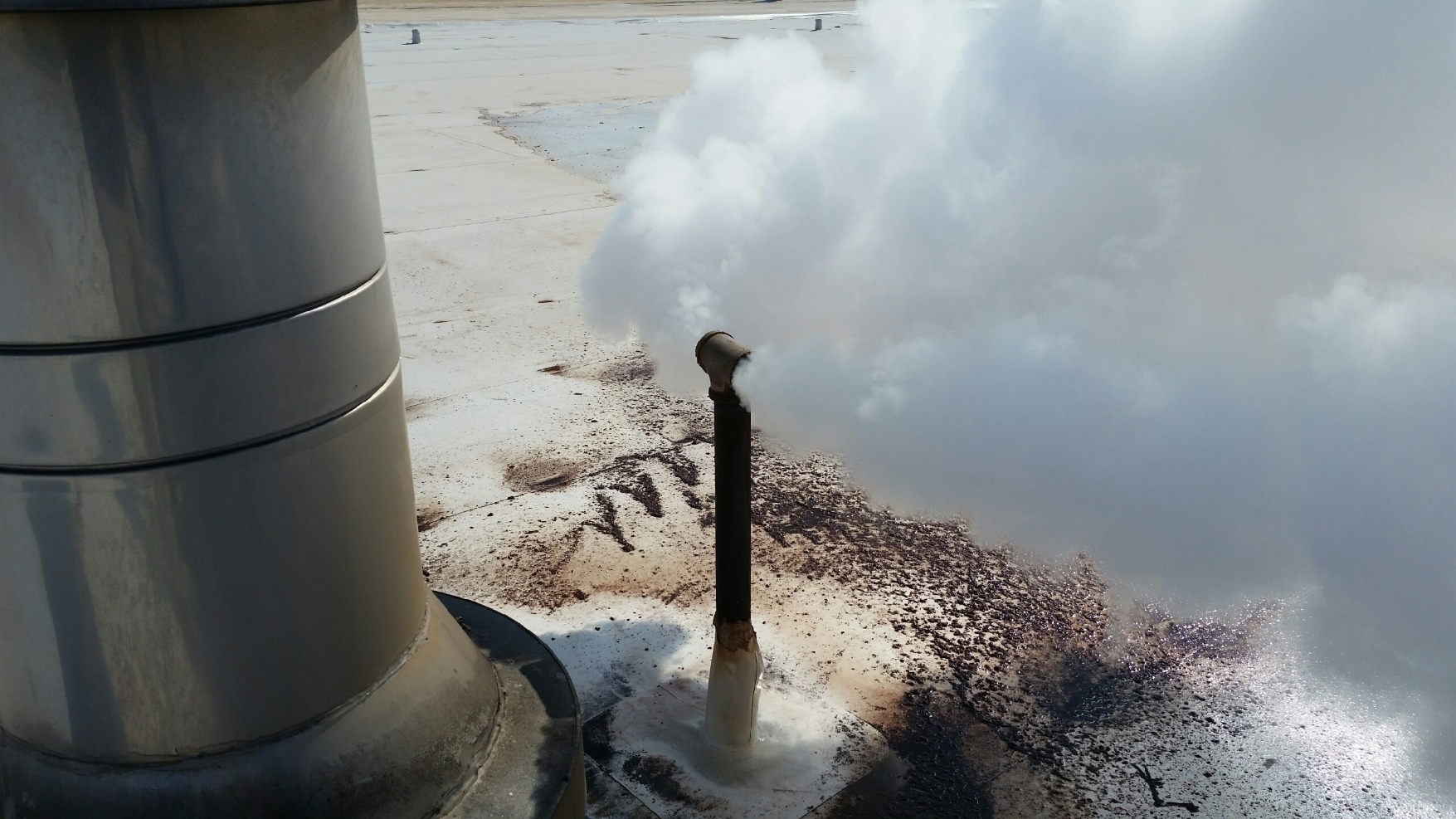 Prof. Keith Goossen, 107 Evans Hall, Newark DE 19716, goossen@udel.edu, email for a free audit at your plant today!